Publicado en Ciudad de México el 26/02/2019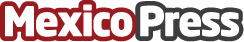 Los Sabores de Oaxaca llegan a las Cafeterías Especializadas de CMRMatilde Bistró, Del Bosque Restaurante y Nube 7 presentan su festival gastronómico "Oaxaca a la Carta" el cual estará vigente hasta el 19 de marzoDatos de contacto:Alejandra Armenta BecerrilNota de prensa publicada en: https://www.mexicopress.com.mx/los-sabores-de-oaxaca-llegan-a-las-cafeterias_1 Categorías: Gastronomía Viaje Sociedad Restauración Ciudad de México http://www.mexicopress.com.mx